PENGARUH BRAND AMBASSADOR TERHADAP KEPUTUSAN PEMBELIANPRODUK MIE SUKSES ISI 2 PADA MASYARAKAT KELURAHAN SUDIREJO II KECAMATAN MEDAN KOTASKRIPSIDiajukan Untuk Melengkapi Salah Satu Persyaratan Dalam Mencapai Gelar Sarjana Manajemen (SM) Pada Fakultas Ekonomi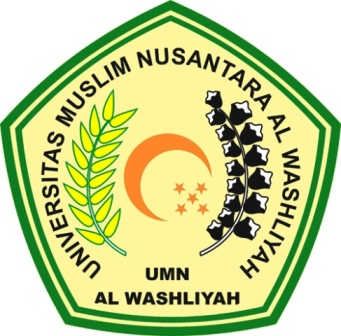 OLEH :DINDA YUSTIKA IRJU 173114332PROGRAM STUDI MANAJEMEN FAKULTAS EKONOMIUNIVERSITAS MUSLIM NUSANTARA AL-WASHLIYAH MEDAN 2021